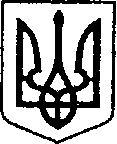                    УКРАЇНА                               ЧЕРНІГІВСЬКА ОБЛАСТЬ   Н І Ж И Н С Ь К А    М І С Ь К А    Р А Д А  37 сесія VIII скликання                                   Р І Ш Е Н Н Я  від 04 квітня 2024р.        	         м. Ніжин	                          № 49-37/2024Про включення в перелік земельнихділянок для продажу права оренди на земельних торгах окремими лотами           Відповідно до статей 25, 26, 42, 59, 60, 73 Закону України «Про місцеве самоврядування в Україні», статей 12, 124, 135, 136, 137  Земельного кодексу України, Регламенту Ніжинської міської ради Чернігівської області, затвердженого рішенням Ніжинської міської ради Чернігівської області VIII скликання від 27 листопада 2020 року  № 3-2/2020 (зі змінами), враховуючи заяви юридичних осіб, міська рада вирішила:       	            Пункт 1 щодо включення  в  перелік  вільних  від  забудови земельних ділянок,  право оренди  яких підлягає продажу на конкурентних засадах (земельних торгах) земельну ділянку за адресою: м. Ніжин, вул. Космонавтів, орієнтовною площею 0,5000 га, із цільовим призначенням – для колективного гаражного будівництва  знято з порядку денного відповідно до ч. 2 ст. 29 Регламенту Ніжинської міської ради Чернігівської області VIII скликання.	 2.  Включити в перелік вільних від забудови земельних ділянок,  право оренди  яких підлягає продажу на конкурентних засадах (земельних торгах) земельну ділянку, орієнтовною площею 0,0013 га, за адресою: м. Ніжин,  вул. Академіка Амосова, із цільовим призначенням – для будівництва та обслуговування будівель торгівлі, продаж права оренди на яку пропонується на  аукціоні.		  2.1. Надати дозвіл Управлінню комунального майна та земельних відносин Ніжинської міської ради на виготовлення проекту землеустрою щодо відведення земельної ділянки орієнтовною площею 0,0013 га, за адресою:               м. Ніжин, вул. Академіка Амосова, із цільовим призначенням – для будівництва та обслуговування будівель торгівлі, для подальшого продажу права оренди на конкурентних засадах (земельних торгах).           3.   Начальнику Управління комунального майна та земельних відносин  Онокало  І.А.  забезпечити  оприлюднення даного рішення на офіційному сайті Ніжинської міської ради протягом п’яти робочих днів з дня його прийняття.           4. Організацію виконання даного рішення покласти на першого заступника міського голови з питань діяльності виконавчих органів ради Вовченка Ф.І. та   Управління комунального майна та земельних відносин Ніжинської міської ради (Онокало І.А.).            5.  Контроль за виконанням даного рішення покласти на постійну комісію міської ради  з питань регулювання земельних відносин, архітектури, будівництва та охорони навколишнього середовища                                                     (голова комісії Глотко В.В.).Міський голова         				                          Олександр  КОДОЛАВізують:                                                                                                                         секретар міської ради                                                           Юрій  ХОМЕНКОперший заступник міського голови                                  	                                                           з питань діяльності виконавчих                                                                                  органів ради                                                                           Федір  ВОВЧЕНКОначальник Управління комунального майна						                    та земельних відносин                                                          Ірина  ОНОКАЛОт.в.о начальника відділу містобудування                                                                                              та архітектури виконавчого комітету                                                                 Ніжинської міської ради, головного					                  архітектора м. Ніжина                                                         Ірина КОШЕЛІВСЬКА начальник управління культури і туризму				            	  Ніжинської міської  ради                                                      Тетяна  БАССАКначальник відділу юридично -                                                                                кадрового забезпечення					       В’ячеслав  ЛЕГАпостійна комісія міської ради з питань 		                        регулювання земельних відносин,  		                          архітектури, будівництва та охорони                                   		                 навколишнього середовища                                                  Вячеслав ГЛОТКОпостійна комісія міської ради з питань                        				    регламенту, законності, охорони прав                                                            	                      і свобод громадян, запобігання корупції,                            			             адміністративно-територіального устрою,                                       		                депутатської діяльності та етики                                            Валерій САЛОГУБголовний спеціаліст – юрист відділу		                                        бухгалтерського обліку, звітності 			                    	                                              та правового забезпечення Управління			                                 комунального майна та земельних 	                    	 	                                         відносин Ніжинської міської ради                                        Сергій  САВЧЕНКО